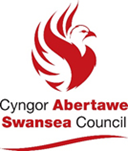 Cronfa Cyn-filwyr y Lluoedd Arfog Abertawe 2023/24Arweiniad i ymgeiswyrMae cyllid wedi dod ar gael i Abertawe o gyllideb Arweinydd y Cyngor, y Cyng. Rob Stewart, i gefnogi cyn-filwyr.Pwy sy'n gymwys i wneud cais? Sefydliadau elusennol neu wirfoddol, y rheini ag amcanion elusennol a sefydliadau nid er elw preifat. Os yw'r grant ar gyfer unigolyn, caiff ei dalu drwy sefydliad yr ymgeisydd.Blaenoriaethau'r Gronfa Bydd y gronfa'n cefnogi mentrau sy'n mynd i'r afael â materion sy'n ymwneud â chyn-filwyr, a'r cyn-filwyr eu hunain.  Mae'r gronfa'n croesawu mentrau/syniadau newydd a bydd yn darparu cyllid sbarduno ar gyfer syniadau newydd.Sut i wneud caisLlenwch y ffurflen gais atodedig a chyflwynwch yr wybodaeth ychwanegol angenrheidiol sy'n ofynnol. Gall peidio â chyflwyno'r wybodaeth sy'n ofynnol arwain at oedi wrth asesu'ch cais neu gall y cais fod yn anghymwys i'w ystyried.Lefelau ariannuCronfa grantiau bach: Cyfalaf neu refeniw hyd at £2,500 (gellir ystyried swm mwy mewn amgylchiadau eithriadol)Bydd angen gwario'r cyllid erbyn 31/3/2024.Dyddiadau cauCaiff y ceisiadau eu derbyn ar sail dreigl. Meini prawf ymgeisio ac asesiadCaiff pob cais ei asesu, a bydd gofyn i ymgeiswyr ddangos:Statws sefydliadol/amcanion elusennol.(C2 a 3)Bod y cyllid yn mynd i'r afael ag angen a nodwyd. (C4, 5 a 6)Polisi hygyrchedd a chyfle cyfartal. (C8 a Pholisi) Dadansoddiad ariannol llawn o'r arian y cyflwynwyd cais amdano. (C9)Cronfa Cyn-filwyr y Lluoedd Arfog Abertawe 2023/24Ffurflen GaisCyngor Abertawe yw'r rheolwr data ar gyfer yr wybodaeth bersonol rydych chi'n ei darparu ar y ffurflen hon.  Defnyddir eich gwybodaeth wrth i ni arfer ein hawdurdod swyddogol ac ni chaiff ei defnyddio at unrhyw ddiben arall.  Ni fyddwn yn rhannu'ch data ag unrhyw drydydd parti oni bai fod gofyn i ni neu y caniateir i ni wneud hynny'n unol â'r gyfraith.Mae cyfraith diogelu data'n disgrifio'r sail gyfreithiol ar gyfer prosesu eich data fel un sy'n angenrheidiol er mwyn cyflawni tasg gyhoeddus.  I gael rhagor o wybodaeth am sut mae Cyngor Abertawe'n defnyddio'ch data personol, gan gynnwys eich hawliau fel gwrthrych y data, darllenwch ein hysbysiad preifatrwydd corfforaethol ar ein gwefan.Os bydd angen yr wybodaeth hon arnoch mewn fformat gwahanol, cysylltwch â Spencer Martin, Cyngor Abertawe, Neuadd y Ddinas, SA1 3PE neu drwy e-bost spencer.martin@abertawe.gov.uk. Dychwelwch y ffurflen wedi'i llenwi drwy e-bost i spencer.martin@abertawe.gov.uk   Rhestr wirio Defnyddiwch y rhestr wirio hon os ydych yn anfon ffurflen gais gyflawnAtebwyd pob cwestiwn					Llofnodwyd y cais gan y bobl berthnasolCadwyd copi o'r ffurflen gais er mwyn cyfeirio ati yn y dyfodol	Mae'n rhaid i chi amgáu'r canlynol: Copi o'r Polisi Cyfle Cyfartal              Y Cyfrifon Blynyddol DiweddarafC1Enw Cyswllt: Enw'r Sefydliad:Cyfeiriad E-bost:						Ffôn:C2Statws y Sefydliad (elusen, cwmni budd cymunedol etc.)Rhif elusen neu rif cofrestru arall (os yw'n briodol) Pryd sefydlwyd eich sefydliad? Oes gan eich sefydliad gyfrif banc yn ei enw ac y mae angen awdurdodiad dau lofnod ar gyfer alldyniadau?	Oes/Nac oesC3Disgrifiwch brif weithgareddau'ch sefydliad yn fras C4a) Rhowch fanylion y prosiect rydych yn ceisio arian ar ei gyfer (uchafswm o 200 o eiriau) b) Ble bydd lleoliad y prosiect? C5Pa dystiolaeth sydd gennych fod angen y prosiect hwn? C6Beth yw effaith arfaethedig yr arian? C7Os yw'r grant hwn ar gyfer mwy nag un oedolyn, faint o bobl rydych chi'n disgwyl iddynt elwa o'r prosiect hwn a sut y cânt eu mesur? C8Os yw'r grant hwn ar gyfer mwy nag un oedolyn, pwy yw'ch cynulleidfa darged a sut byddwch yn sicrhau bod y prosiect yn agored ac ar gael i bawb yn eich cynulleidfa darged? C9DATGANIADRwy'n cadarnhau ar ran fy sefydliad fod yr awdurdod gennyf i lofnodi'r datganiad hwn a bod yr holl wybodaeth yn y cais hwn yn gywir hyd y gwn i. Llofnod y prif gyswllt: Dyddiad:Ail lofnod
Dyddiad:Gwybodaeth Ariannol - Darparwch ddadansoddiad o'r cyllid y gwnaed cais amdanoGwybodaeth Ariannol - Darparwch ddadansoddiad o'r cyllid y gwnaed cais amdanoCost£££Cyfanswm costau